MOÇÃO Nº 427/2019Manifesta apelo ao Prefeito Municipal Denis Eduardo Andia para que volte o Programa de Refinanciamento Fiscal (Refis) em 2019, neste município.Senhor Presidente,Senhores Vereadores, CONSIDERANDO que; fomos procurados por munícipes para que retorne o programa; CONSIDERANDO que; o valor atual da divida municipal ultrapassa a casa dos 150 milhões de reais;CONSIDERANDO que; o país vem encontrando dificuldades em geração de trabalho e renda; CONSIDERANDO que; muitos munícipes desejam quitar as dividas;CONSIDERANDO que ; que outras cidades da região estão aderindo ao programa.                        Ante o exposto e nos termos do Capítulo IV do Título V do Regimento Interno desta Casa de Leis, a CÂMARA MUNICIPAL DE SANTA BÁRBARA D’OESTE, ESTADO DE SÃO PAULO, manifesta apelo ao Prefeito Municipal Denis Eduardo Andia para que volte o Programa de Refinanciamento Fiscal (Refis) em 2019, neste município,  encaminhado cópia para o Paço Municipal : Av. Monte Castelo, 1000 - Jd Primavera - CEP:13.450 – 901.Plenário “Dr. Tancredo Neves”, em 31 de maio de 2019.                                                             Celso Ávila-vereador-Gustavo Bagnoli - vereador - 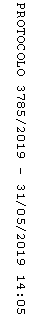 